Firstname LastnameYour Title HereYour Department HereUniversity of New Hampshire123 Main St., Durham, NH 03824(603) 862-2888emailaddress@unh.eduunh.edu/department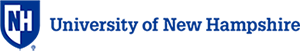 